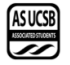 Senate Agenda Associated Students 06 October 2021 Zoom Minutes/Actions recorded by: Maggie BoyleCall to Order by Bee Schaefer , INTERNAL VICE PRESIDENT    at 6:30 PMWe ask you to join us in acknowledging the Chumash Peoples, their Elders, both past and present, as well as their future generations.We would like to take this opportunity for us all to reflect on how the work we do here today, in our search for knowledge, our opportunities to teach, and every day, in our chosen fields, affects these lands and the peoples of these lands that we work with and research to protect.We acknowledge that this University system was founded upon exclusions and erasures of many Indigenous peoples, including those on whose lands this institution is located, the villages and unceded lands of the Chumash people.  This UCSB Administration has failed to faithfully and dutifully support the traditional custodians of these lands, Chumash people and Indigenous students, through their continued support of Mauna Kea.As we work together to prevent further damage to these lands and waters that support not only our livelihoods, recreation, lifestyles, research, and education, we remember that the Chumash peoples of this area have been separated from these lands, unable to maintain livelihoods as they should, unable to recreate traditionally, unable to maintain their traditional lifeways freely, and unable to have the same access to their lands that we are provided, to do their own traditional research and educate their future generations.The Chumash people are comprised of the descendants of Indigenous peoples removed from their Island of origin Limuw (Santa Cruz), Anyapac (Anacapa), Wima (Santa Rosa) and Tuqan (San Miguel), subjugated by 5 missions during Spanish colonization of the Central Coast, from Malibu to Morro Bay and inland to Bakersfield. The Villages, upon which this University sits, were a safe haven for maritime travelers. A place alive with trading, hospitality, and abundance. A place where knowledge of and from the surrounding areas, far and wide, was shared with all people of this place and its many visitors. A traditional place of sharing knowledge and education. A tradition this University has an obligation to remember.Many of the projects and research conducted by this University are within the traditional territory of the Chumash Peoples, and/or affect other Indigenous peoples in their territories and in spite of all of this, each Tribe, Council, Clan, and Band is working diligently to restore and continue their traditional stewardship practices on these lands and heal from this historical trauma.The damage that has been done and continues to be done by not sharing the true history and legacy in this place and others, and by the exploitation of the Natural Cultural Resources of these areas, can never be erased, there is no mitigation or research project that can make their communities whole again. But we can do better!As educators, friends, and allies, together, we can acknowledge the mistakes and atrocities of the past and move forward in remembrance and relationship with the local Chumash peoples and other Indigenous peoples, to facilitate their process of healing by making sure that our processes here make room for their Chumash and Indigenous voices to be heard, their Traditional Ecological Knowledge of these territories to be listened to and their peoples to be a part of the healing of these lands and waters, as well as themselves.This acknowledgment, though brief and in no way complete, demonstrates a commitment by this institution and their educators, to begin the process of creating a relationship with the local Chumash and Indigenous Communities and work to dismantle the ongoing legacies of settler colonialism.We come together today to acknowledge, stand up for, and give voice to, the unceded lands and waters of the Chumash and all their peoplesA) MEETING BUSINESS A-1) Roll CallA-2) Excused Absences Senator Castillo from 6:30 pm to 8:30 pm Senator Liebetrau from 8:00 pm to 9:00 pm Senator Evans at 9:00 pm Senator Ramirez for the entire meeting Senator Gjerde until 7:15 pmMOTION/SECOND: Stankiewicz/JohnsonMotion language: motion to excuse Senator Zhang at 8PM, Senator Tran for the entire meeting, and Senator C. Lee for the entire meetingACTION: Vote: CONSENT  Vote Taken:  6:39 PMMOTION/SECOND: Stankiewicz/EnglerMotion language: motion to bundle and approve all excused absencesACTION: Vote: CONSENT  Vote Taken:  6:40 PMA-3) Acceptance of Proxies B) External Reports B-1) Chancellor’s Representative B-2) UCPD Representative B-3) GSA Representative B-4) University Center Governance Board Representative B-5) IVCSD Representative C) New Business 100621-07 A Resolution To Stand in Solidarity with Survivors 	Gonzalez-StankewiczBee Schaefer (IVP)We are going to go to the firstIt seems like the first is having some internet connection problems and he’s the first for both resolutions tonightGoing to move to public forum and come back to these later when the internet connection issues are resolved100621-08 A Resolution To Reaffirm the University of California, Santa Barbara as a Sanctuary Campus Gonzalez-StankewiczD) PUBLIC FORUM Shannon Sweeney (EVPLA)Hi everyoneTown hall during week 0 with the members of housing covid teamProvide space to have their questions asked directly to covid team and housing team evpla office partneredHalloween falls on a weekend Going to get fentanyl testing strips and give out Naloxone an opioid preventing drug, going to a training with these the week before halloween Halloween event IV Youth project and IVCSD, safe space for kids on Halloween October 31 3-5PMOpen market Nov 5th 1-5 PM at Little Acorn Park Doing calfresh enrollment parties Halloween restriction and noise ordinance Going into effect, starts at 6pm till 7am the next morningNo loud music, ticketed by the policeDates this goes into effect October 26th-November 4th30-40 officers in IV, UCPD does plan on bringing officers from other campuses for program board eventsParking restrictions on 65 trigo which is near the police stationThis halloween that happened in 2019 little more mellowBiggest citations open containersH. LeeCan you talk more about the open market? I know you said it was from 1-5 but I didn’t catch the date.Shannon ResponseIt will be on November 5thEvent where the EVPLA office works with local vendors and student vendors who create their own artwork, clothing, create an open market so they could sell their goodsCommunity event to support sustainable business and local businessesAndy LinCoC recruiting processAlways hosts open applicationsReceive them through our website, if we receive them we would screen them through people’s responses, experiences and scheduling and then we move to interviews and then go through with the boardFor all committees that need our help with recruitmentConsider applicants IVPRegarding the one last year, what was it for this upcoming year?Andy ResponseDid not have time to interview last yearThe board is still empty, Alex and Holly are working with directional resolution to appoint me and another former board member to be chairs and once we are appointed we will start filling the board and then send our emails to BCUs if they need help recruitingSame process before doing CoC business?Andy ResponseYes, the former method has been pretty effective. We have to talk to other chair to see what we need to approve.Yehoshafat Yaghoub RashtianWanted to talk about the parking situation for undergrad apartmentsThese prices are on the higher end compared to other apartments in the areaMy friends prices are $70, Santa Ynez rates are up to $500 for the yearIt is disheartening during these times,This has left some of us to have to park a mile or two away from our apartmentsIVPWhat would you like the senate to do, any ideas that the senate can go about addressing the needs, would you like to be connected?Yehoshafat ResponseMain thing is lowering prices in general, comparable within other apartments in the area, that is the main thing I would want help withE) Acceptance of Agenda MOTION/SECOND: H. Lee/JohnsonMotion language: motion to accept the agendaACTION: Vote: CONSENT  Vote Taken:  7:02 PMIVP Recommendation: Remove the items off the agenda or go into a break until the first is availableTaitCould we table this for one week?Marisela MarquezCan’t table we haven't spoken on itDifferent senators can be the first My advice would go into recess to ask the first what they would like to doStankiewiczI have info from Senator Gonzalez, he said he would be ok with taking them off the agendaMOTION/SECOND: Alberts/JohnsonMotion language: motion to take off the items in new business off of the agenda ACTION: Vote: CONSENT  Vote Taken:  7:05 PM*Moved here at 7:25PM*MOTION/SECOND: Bongard/StaniewiczMotion language: motion to amend the agenda BCU minutes from ‘ASPB’ to ‘ASPB 10/04’ACTION: Vote: CONSENT  Vote Taken:  7:25 PMMOTION/SECOND: Stankiewicz/JohnsonMotion language: motion to resume orders of the day and move into BCU minutesACTION: Vote: CONSENT  Vote Taken:  7:26 PMF) Consent Calendar G) Action Items G-1) Immediate Consideration G-2) Old Business H) Recess-I) ASUCSB Reports I-1) Administrative Committees I-2) Boards and Commissions I-3) Unit Reports I-4) President’s Cabinet Report - Tyler BarthI am the attorney general, this is my third year as this positionMy caseworker is here to speak to you all more about our officeNatalie JuoGood to have brief training every week, good time to have this presentation since you all are here *Powerpoint presentation*For full powerpoint presentation, see Exhibit AI-5) Executive Director’s Report I-6) Executive Officers’ Report - President Internal Vice President Bee SchaeferDoing second pro temp interviewsShould have one appointed soonInternal affairs coordinator sent out an email of things you should be doing, when BCU reports are due and info about your office hoursI will be sending out a detailed list for what is required to get honoraria, this is a tentative listWill get that to you next weekMore additions probably but because of covid things it will vary throughout the quarterExternal Vice President of Local Affairs External Vice President of Statewide Affairs Student Advocate General I-7) Senator Representative Reports I-8) Administrative Reports SuryaDoing right now is ambiguities in legal code and references of legal code from older versionsJ) Committee Reports J-1) Standing Committee on Finance and Business StankiewiczUpdated f&b website with headshotsI have office hours and emails on there for those who have submitted themFound 5 financial officers but don't have a CFO yetJ-2) Standing Committee on External Affairs ZhangMeeting tomorrow at 9AM for the first time Through zoomGoing over basic information, office hours, and plans for the quarter and school year Possibility moving committee meetings in personDid a poll and that is what people preferredJ-3) Standing Committee on Internal Affairs J-4) Standing Committee on Basic Needs J-5) Group Project and other Temporary Committee Reports K) Minutes and Allocations: K-1) Senate Minutes 9/29 MOTION/SECOND: Engler/H. LeeMotion language: motion to approve the Senate minutes from 9/29ACTION: Vote: CONSENT  Vote Taken:  7:21 PMK-2) Administrative Committees Minutes K-3) BCU Minutes CAB 9/27 10/04 ASFB 10/01 GGC 9/28 CODE 9/30 10/02 TSA 10/01 ZWC 10/04 EAB 10/04 OTC 10/01ASPB 10/04CF 10/05 IVTU 8/15 9/12 10/05 ZWC 10/04 CFF 09/22 MOTION/SECOND: Alberts/EnglerMotion language: motion to suspend orders of the day and move into acceptance of the agendaACTION: Vote: CONSENT  Vote Taken:  7:25 PM*Moved back at 7:26PM*MOTION/SECOND: Engler/JohnsonMotion language: motion to bundle and approve all BCU minutesACTION: Vote: CONSENT  Vote Taken:  7:26 PMK-4) Standing Committee Minutes F&B 10/04 MOTION/SECOND: Rutenburg/WangMotion language: motion to approve F&B 10/04 minutesACTION: Vote: CONSENT  Vote Taken:  7:27 PML-1 ) Appointments Office of the President Appointment of Jack Johnson to the Design Review Committee Office of the EVPSA Resignation of Abigail Nguyen as Organizing Director Resignation of Ethan Lee as Federal Policy Analyst Resignation of Marvia Cunanan as Deputy Organizing Director Appointment of Marvia Cunanan as Organizing Director Appointment of Billy Wu as Federal Policy Analyst Appointment of Oscar Maya Miranda as Undocumented Student Representative Appointment of Fernando Tercero as Statewide Fellow Senate Resignation of Tyler Ferguson as On-Campus Senator Zero Waste Commission Appointment of Jacob Micheletti as Co-Chair MOTION/SECOND: Johnson/BongardMotion language: motion to bundle and approve all appointmentsACTION: Vote: CONSENT  Vote Taken:  7:28 PMMOTION/SECOND: Stankiewicz/H.LeeMotion language: motion to bundle and approve all resignationsACTION: Vote: CONSENT  Vote Taken:  7:28 PMM) Discussion Items N) Remarks O) AdjournmentMOTION/SECOND: Stankiewicz/H. LeeMotion language: motion to adjourn at 7:34PMACTION: Vote: CONSENT  Vote Taken:  7:34 PMNameNote:absent (excused/notexcused)arrived late (time)departed early (time)proxy (full name)Name Note:absent (excused/notexcused)arrived late (time)departed early (time)proxy (full name)Jonathan AlbertsPresentAlexander LiebetrauPresent (Excused from 8-9PM)Nicole BongardPresentAbigail MerkelAbsent (Proxy: Jacqueline Stahl)Cesar CastilloAbsent (Excused from 6:30-8PM)Kian MirshokriPresentCassandra ChowPresentLuisa RamirezAbsent (Excused for the entire meeting)Ethan EnglerPresentErika RamosPresentJamison EvansPresent (Excused at 9PM)Avital RutenburgPresentTyler FergusonResignedHailey StankiewiczPresentDavid GjerdeAbsent (Excused until 7:15PM)Taylor TaitPresentJessy GonzalezPresentVincent TranAbsent (Excused for the entire meeting)Brieonni JohnsonPresentAijia WangPresentMegan KhobianPresentRanna ZahabiPresentCaria LeeAbsent (Excused for the entire meeting)April ZhangPresent (Excused at 8PM)Hannah LeePresent